Отчет о работе  общественного контроля за обеспечением  безопасности движенияпоездов  на Дальневосточной ж.д.   за 1 полугодие 2018 года        Заместитель председателя ДОРПРОФЖЕЛ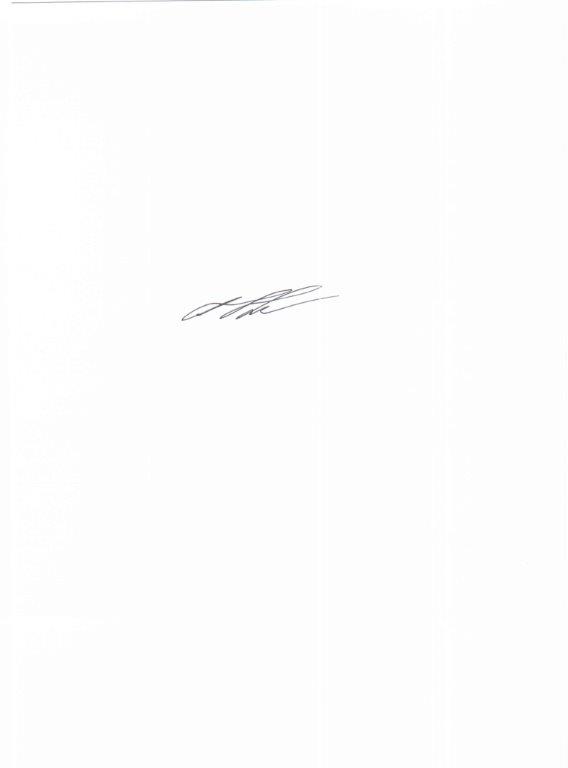         на ДВ жд – председатель дорожного          совета общественных инспекторов                                                                                           А.Г. НаговицинТерриториальные управления Дальневосточной ж.д.КоличествоОбщественных инспекторовКол-вопроведенныхпроверокВыявленонарушенийХабаровское155827 2072 Владивостокское11811721214Комсомольское1013631067Сахалинское3381272Тындинское73613 1219 Всего по дороге4803056 5844 